AA037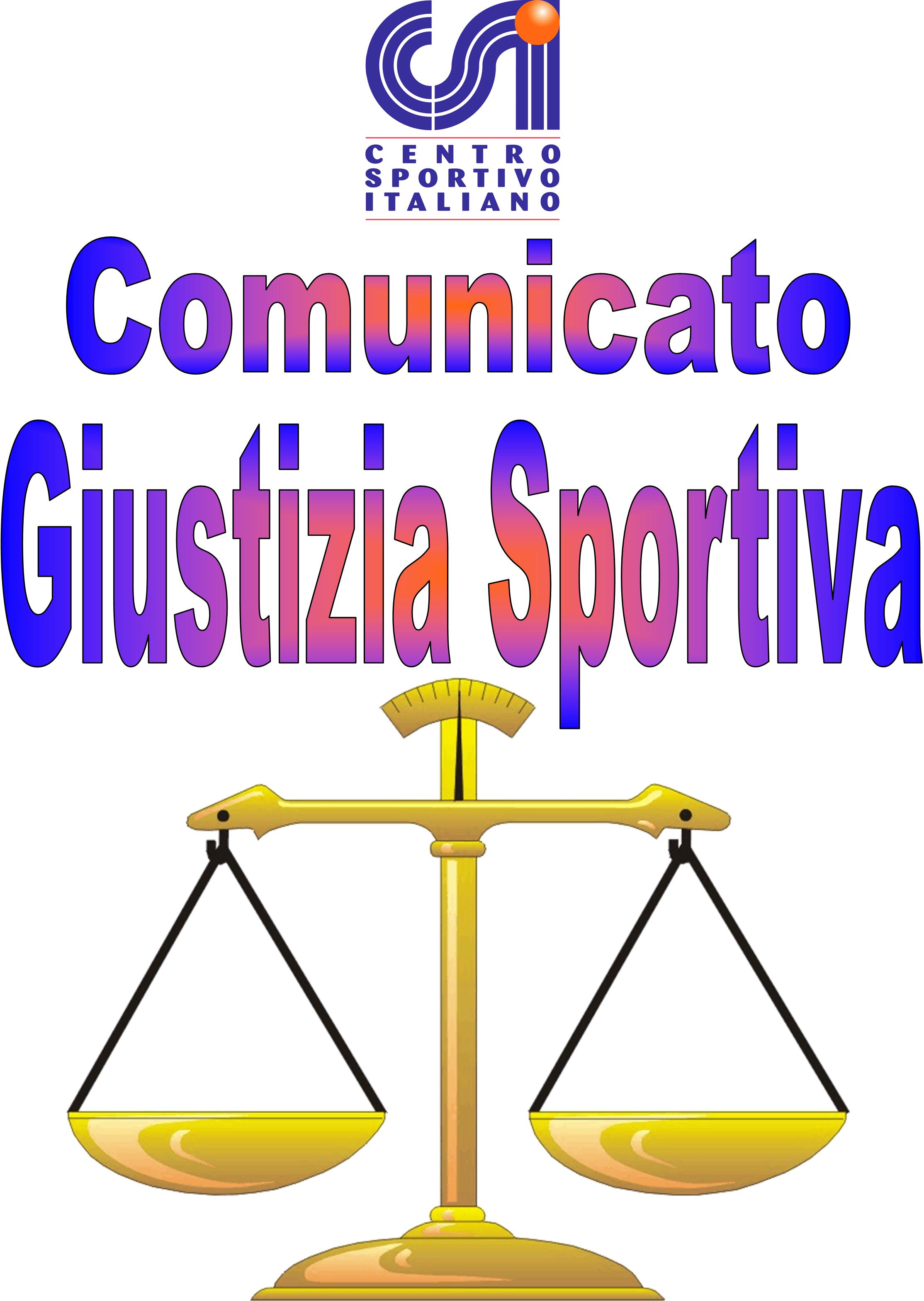 021Afr(Per Diffida).                          Comunicato Ufficiale nr. 23   DATA 04 – 04- 2022                                     Calcio a 5 Terni LeagueRISULTATI CALCIO A 5PROVVEDIMENTI DISCIPLINARI CALCIO A 5 Ammenda di € 50,00 alla società “White Devils” per ritiro della squadra dal campo, a causa di motivazioni non legate a numero di giocatori insufficiente; partita persa a tavolino con il risultato di (0 – 6) e -1 punto di penalizzazione in classifica generale .Ammenda di € 15,00 alla società “White Devils” per ritardo inizio gara per richiesta di ritardo inizio gara.CARTELLINO AZZURRONominativo:                                                                                                    SocietàGIOCATORI AMMONITINominativo:                                                                                                      SocietàMatteo Martinelli                                                                                                    PanzathinaikosAlessio Perotti                                                                                                         Libertas TacitoAlessio Proietti                                                                                                        Leicesterni City FCRiccardo Cordiali                                                                                                    CampettoDiego Petrollini                                                                                                         CampettoMartino De Santis                                                                                                      La Dolce Vita                                                              GIOCATORI ESPULSINominativo:                                 turni di squalifica                                             Società  Comunicato Ufficiale nr. 23   DATA 04 – 04- 2022                                        Calcio a 7 Terni LeagueRISULTATI CALCIO A 7PROVVEDIMENTI DISCIPLINARI CALCIO A 7 CARTELLINO AZZURRONominativo:                                                                                                    SocietàGIOCATORI AMMONITINominativo:                                                                                                      SocietàMattia Di Giovanni                                                                                   Black WavesEdoardo Paliani                                                                                       Gep’s On FireLorenzo Calzoni                                                                                       HomyLuca Proietti                                                                                            La Dolce VitaGiacomo Silvestri                                                                                     La Dolce VitaPietro Mattioli                                                                                          Narni SqualoMirco Torelli                                                                                            Narni SqualoLuca Campisi                                                                                           Torre OrsinaLorenzo Di Giuli                                                                                       Torre OrsinaPaolo Candelori                                                                                       Torre OrsinaLorenzo Federici                                                                                       FC HellFishLuca Luigi Laurenti                                                                                     FC HellFishJacopo Isidori                                                                                           FC HellFishLuigi Iachetti                                                                                             ImmortalGabriele Laureti                                                                                      ImmortalGIOCATORI ESPULSINominativo:                                 turni di squalifica                                        Società                                                                                                                            Il Giudice sportivo125B ASD Castrum – Conad Arca Futsal 8 – 1 126C Panzathinaikos – Arcistufo 3 – 1  V.P.D.127C Terni Boys – Oro & Argenti 3 – 6 128C Pes UTD – Sporting Garra 2 – 3 129B  PetStore Conad – La Dolce Vita 5 – 3  V.P.D.130B San Giovanni Bosco – Campetto 7 – 5  V.P.D.131C Libertas Tacito – Leicesterni City FC 2 – 1  V.P.D.132B Old City – New Team 2 – 1 133A White Devils – Galacticos 0 – 8  V.P.D.134C Real Palace – SS Giuseppe e Marco 3 – 7 135A Buco Bar – Kospea 7 – 8 136A Real Madrink – New Terni UTD 5 – 3 137C AS Maroso – Sel. Albiceleste 1 – 9 071A Black Waves – Campetto 3 – 3  V.P.D. V.P.D.072B1 Geps’On Fire – Homy 7 – 2  V.P.D. V.P.D.073B1 Torre Orsina Conad Arca – Team-Eno 5 – 3  V.P.D. V.P.D.074A Leicesterni City – Hasta El Fin 11 – 4 075B2 AS Maroso – Sambucetole 2 – 5 076A Red Devils – Green Service 7 – 5 077B1 FC HellFish – Immortal 3 – 5  V.P.D. V.P.D.078A The Muru T.S. – La Dolce Vita 3 – 3  V.P.D. V.P.D.079B1 FC Blocco Boys – Real Mentepazzi 4 – 6 080A Asppico PTR – Edil Iama CSV 3 – 5 081B2 FC Pro Secco – Narni Squalo         7 – 1  V.P.D. V.P.D.082A Teddy Balboa – Scopenaghen 2 – 4 083B Asse STR – Pro Diletta 19915 – 1 084A Astoria – Desaparecidos 6 – 1 